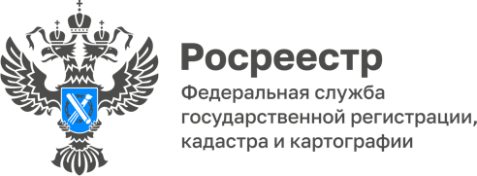                                                                                                                                                 ПРЕСС-РЕЛИЗУПРАВЛЕНИЯ ФЕДЕРАЛЬНОЙ СЛУЖБЫ ГОСУДАРСТВЕННОЙ РЕГИСТРАЦИИ, КАДАСТРА И КАРТОГРАФИИ ПО БЕЛГОРОДСКОЙ ОБЛАСТИБелгородский Росреестр проведёт «горячие телефонные линии» 
в феврале 2024 годаУправление Росреестра по Белгородской области проведет «горячие телефонные линии» с гражданами и юридическими лицами по самым актуальным вопросам.1. По вопросам, касающимся государственного земельного надзора и нарушений норм земельного законодательства, проконсультируют специалисты Управления: 5 февраля – г. Новый Оскол. Телефон 8 (4722) 30-00-61, 8 (47233) 4-74-66,8 (47233) 4-74-67;13, 20, 27 февраля – г. Шебекино. Телефон 8 (4722) 30-00-54;14 февраля – г. Старый Оскол. Телефон 8 (4722) 30-00-52;15 февраля – г. Валуйки. Телефон 8 (47236) 3-71-18;15 февраля – г. Короча. Телефон 8 (47231) 5-58-09, 8 (4722) 30-00-48 (доб. 1052).Прием звонков осуществляется с 9:00 до 13:00 ч.2. По вопросам осуществления государственной регистрации прав проконсультируют специалисты Управления:5 февраля – г. Новый Оскол. Телефон 8 (4722) 30-00-61, 8 (47233) 4-74-66,8 (47233) 4-74-67; 8 февраля – п. Ровеньки. Телефон 8 (47238) 5-68-06, 8 (4722) 30-00-42;6 февраля – г. Строитель. Телефон 8 (4722) 30-00-49;13 февраля – п. Ракитное. Телефон 8 (4722) 30-00-41;13, 20, 27 февраля – г. Шебекино. Телефон 8 (4722) 30-00-54;15 февраля – п. Борисовка. Телефон 8 (4722) 30-00-56;15 февраля – г. Короча. Телефон 8 (47231) 5-58-09, 8 (4722) 30-00-48 (доб. 1052);21 февраля – п. Чернянка. Телефон 8 (4722) 30-00-43 (доб.1066). Прием звонков осуществляется с 9:00 до 13:00 ч.3. По вопросам получения услуг Росреестра в электронном виде проконсультируют специалисты Управления:13, 20, 27 февраля – г. Шебекино. Телефон 8 (4722) 30-00-54.Прием звонков осуществляется с 9:00 до 13:00 ч.Обращаем внимание, что консультации бесплатны и предоставляются всем жителям области.https://rosreestr.gov.ru/press/archive/reg/belgorodskiy-rosreestr-provedyet-goryachie-telefonnye-linii-v-fevrale-2024-goda0202/ Контакты для СМИ:Анастасия Быстрова,пресс-секретарь Управления Росреестрапо Белгородской областител.: 8 (4722) 30-00-22 доб. 1617моб.: 8(910)2218898BistrovaAA@r31.rosreestr.ruсайт: https://rosreestr.gov.ru 